 Задание 6. Реализация БД для элемента корпоративной информационной системы Цель работы: закрепить навыки в реализации баз данныхГлавная кнопочная форма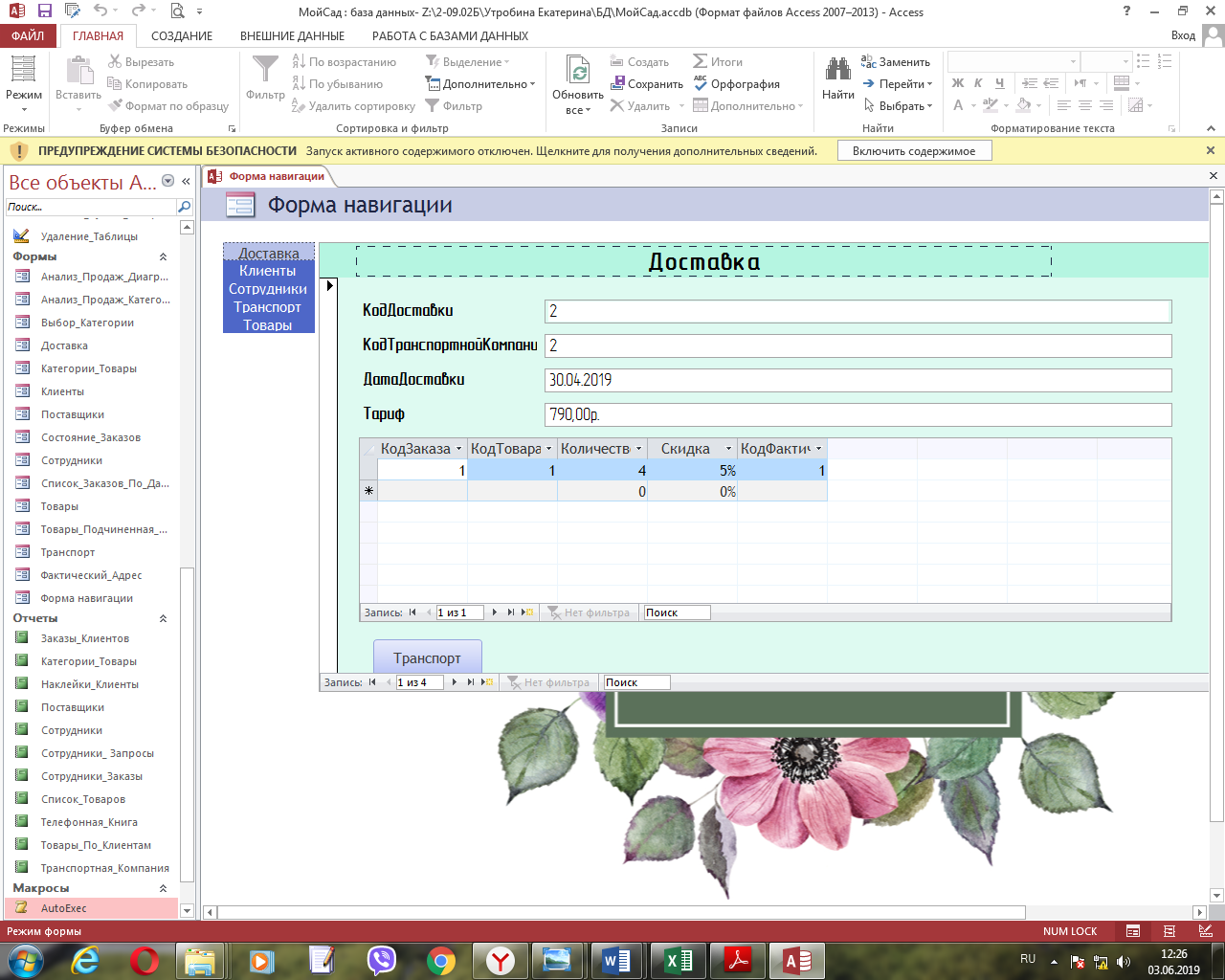 Клиенты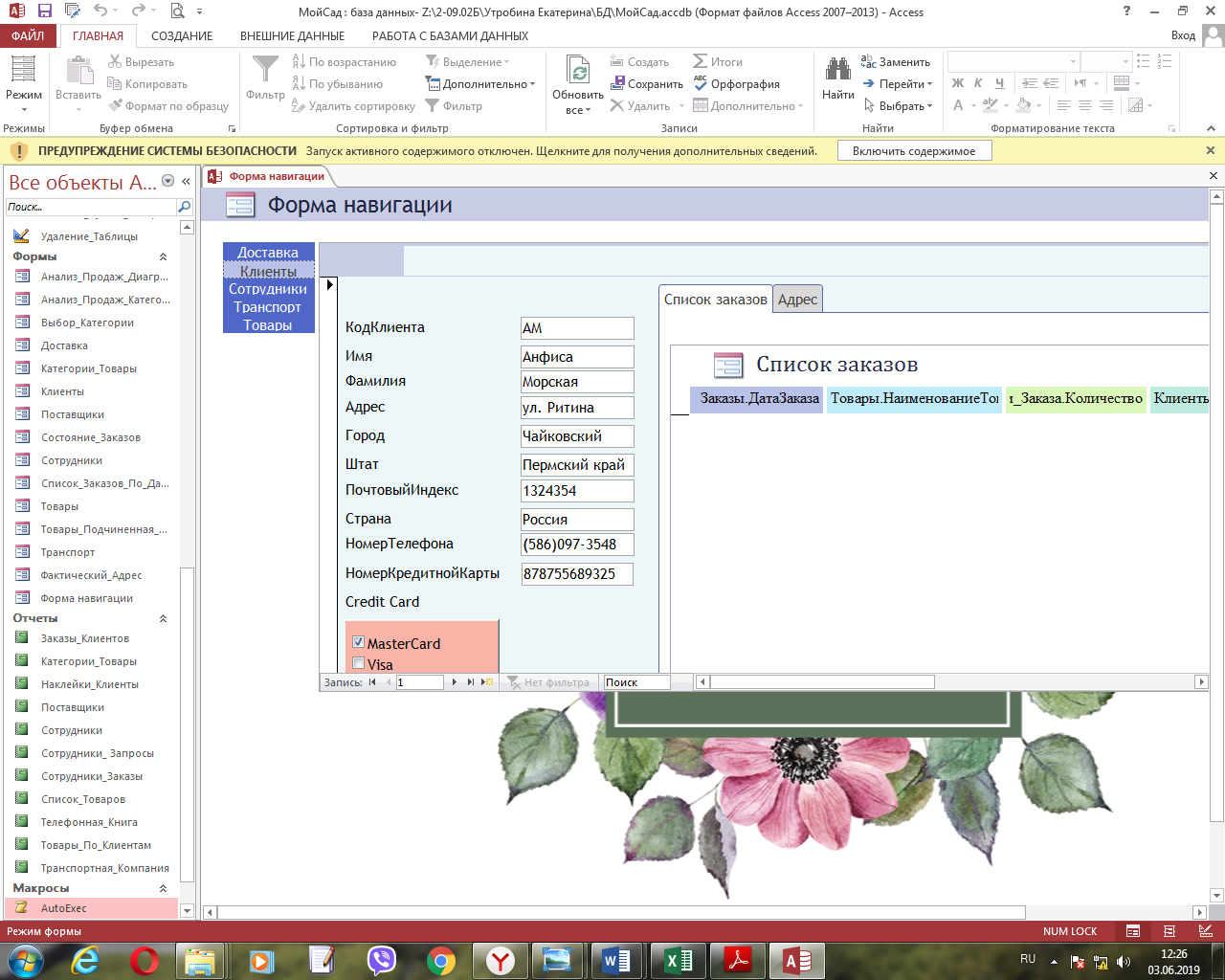 Сотрудники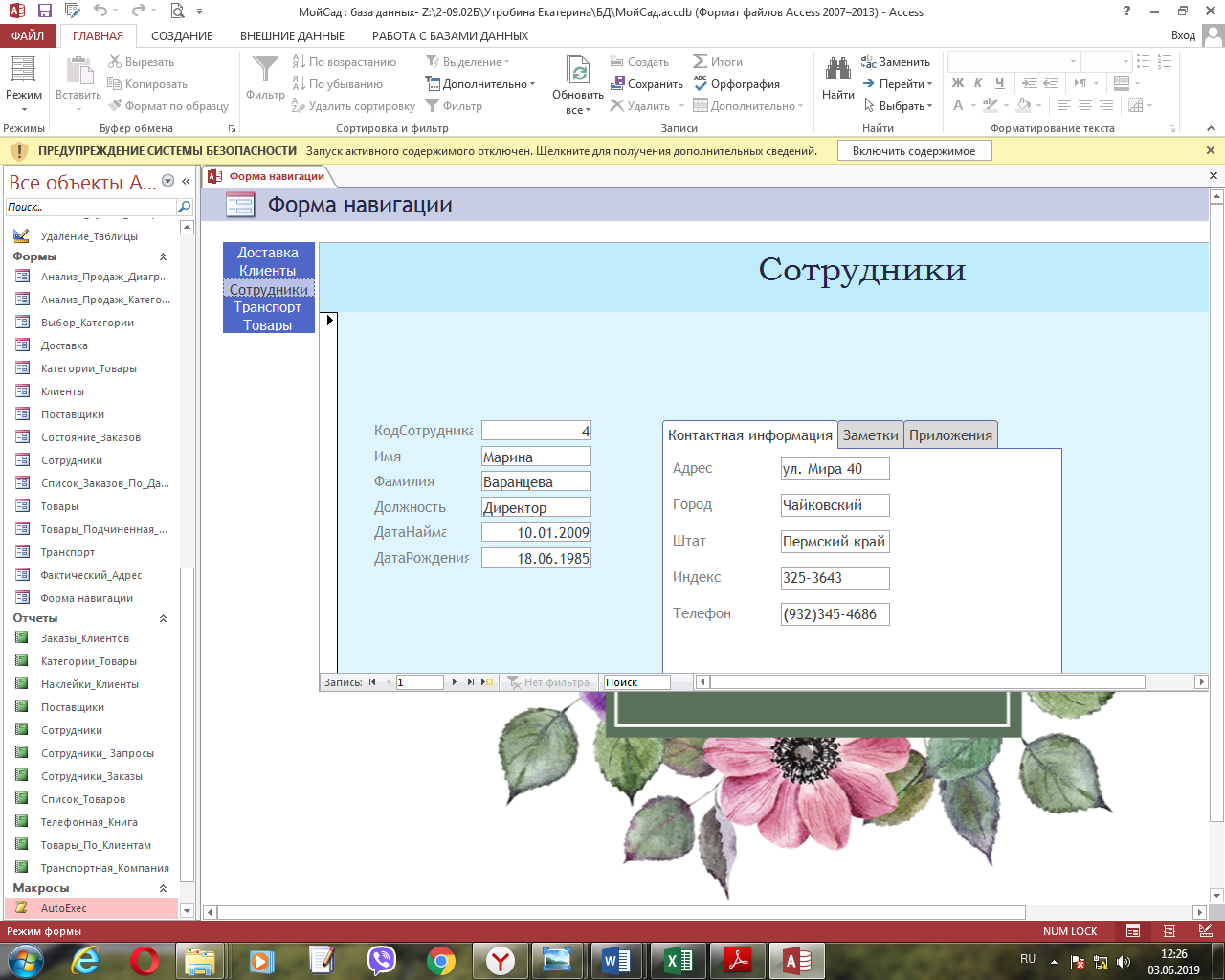 Транспорт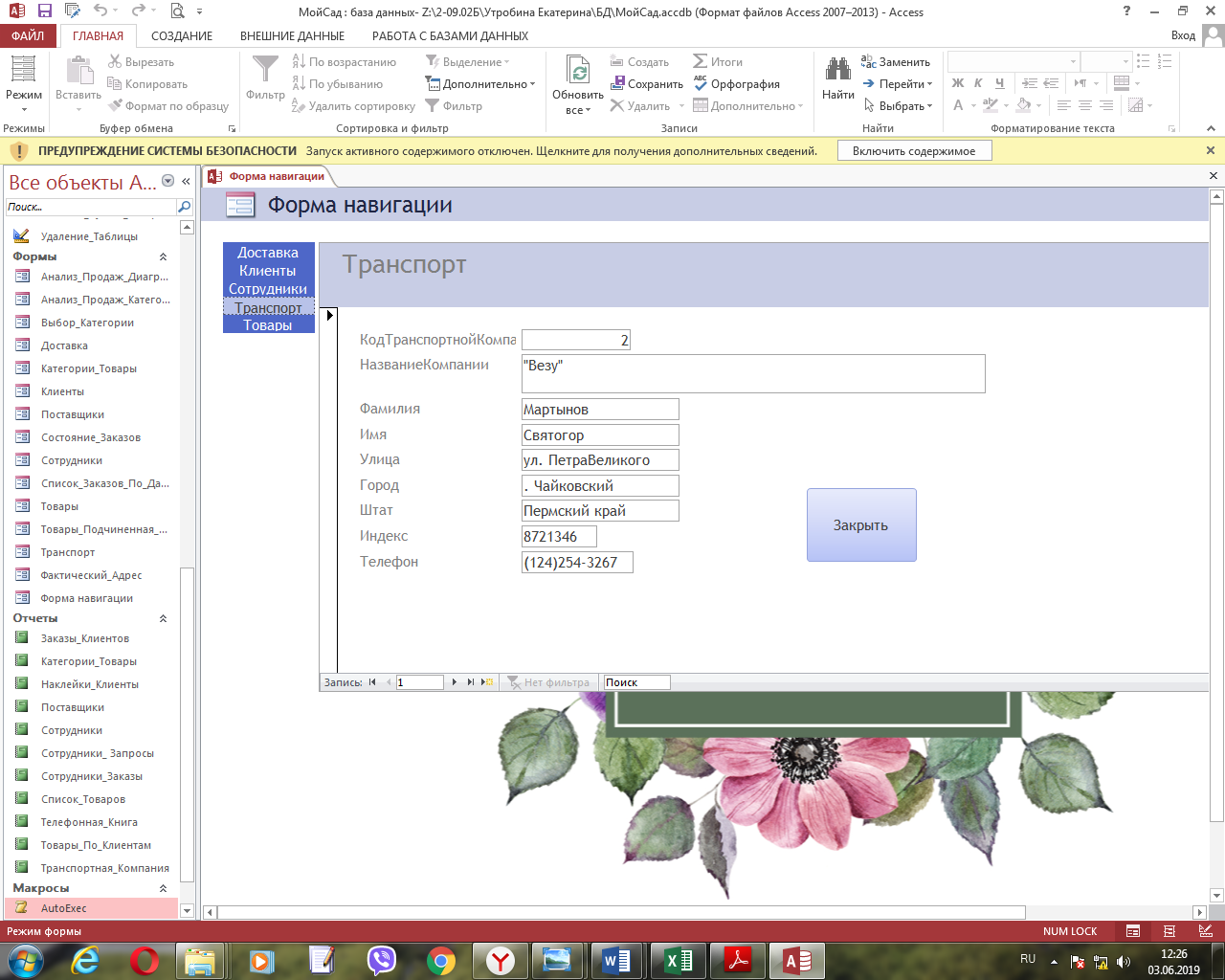 Товары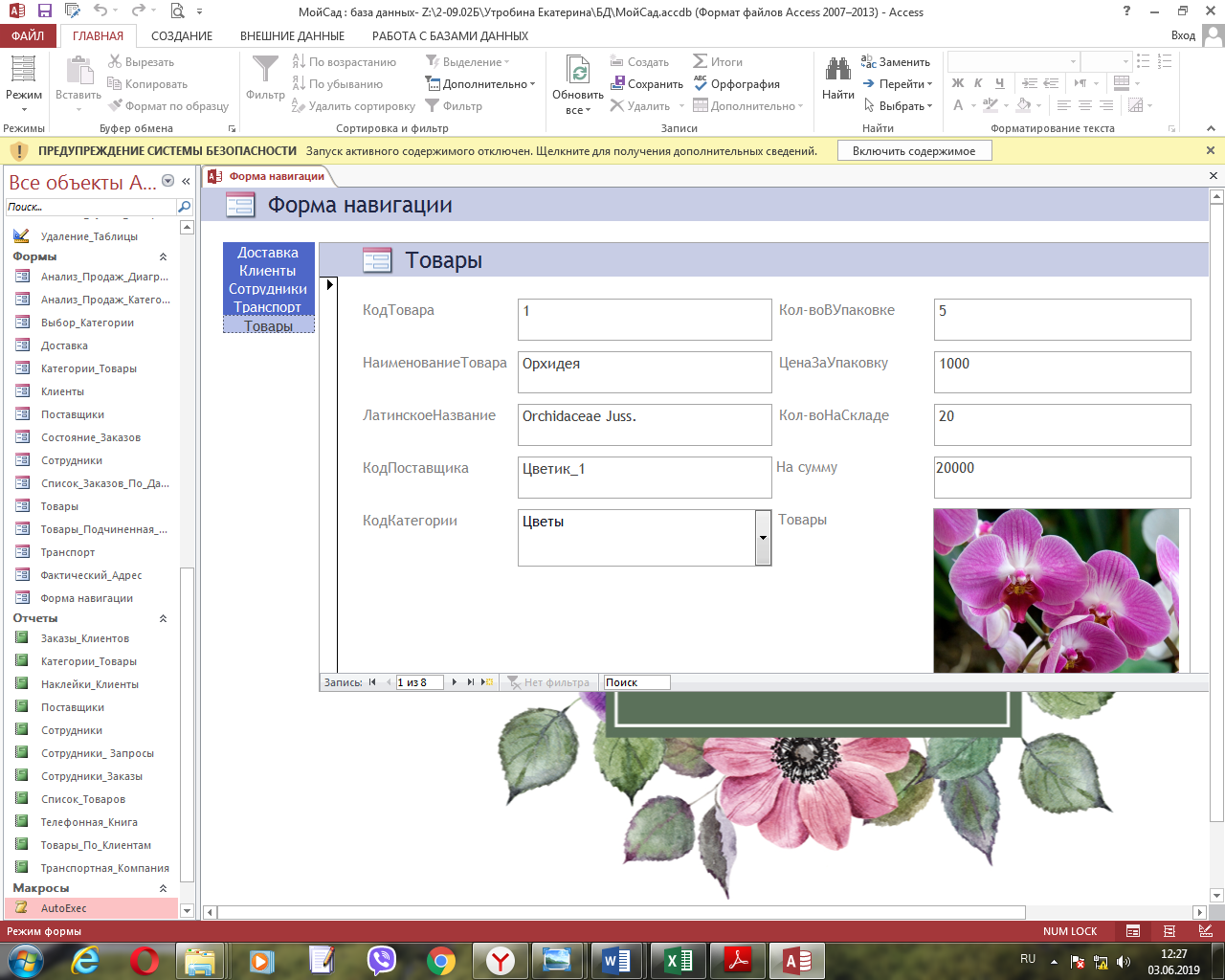 Реализованные SQL-запросы На выборкуТекст запросаSELECT [Транспортная_Компания].[НазваниеКомпании]FROM Транспортная_КомпанияWHERE [Транспортная_Компания].[НазваниеКомпании]<>'Кенгуру';Результат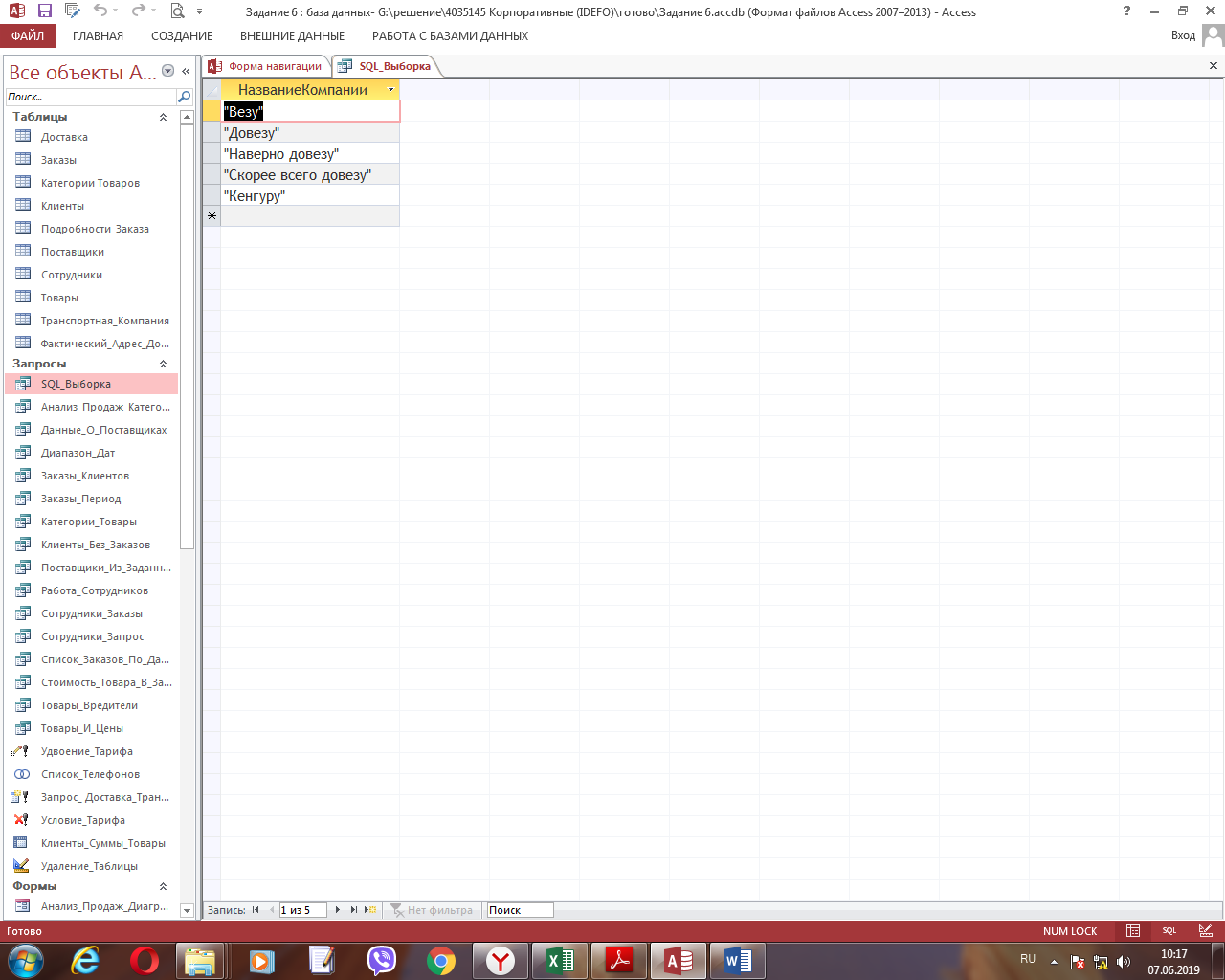 Запрос 2. На агрегацию.Вид запросаSELECT [Категории Товаров].НазваниеКатегории, Товары.НаименованиеТовара, Товары.КодКатегории, Max(Подробности_Заказа.Количество) AS [Max-Количество]FROM ([Категории Товаров] INNER JOIN Товары ON [Категории Товаров].[КодКатегории] = Товары.[КодКатегории]) INNER JOIN Подробности_Заказа ON Товары.[КодТовара] = Подробности_Заказа.[КодТовара]GROUP BY [Категории Товаров].НазваниеКатегории, Товары.НаименованиеТовара, Товары.КодКатегории;Результат запроса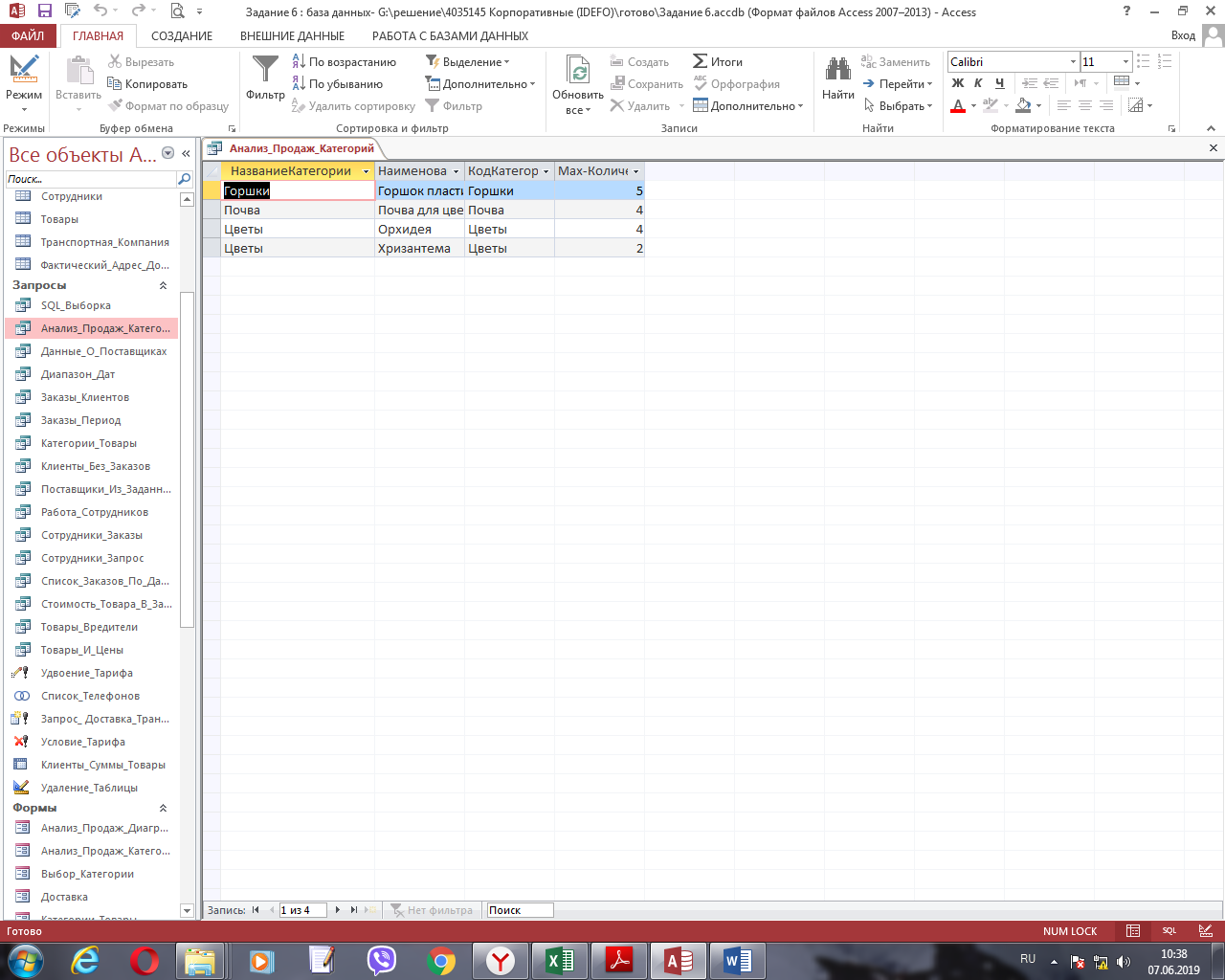 Запрос 3. На ставку.Вид запросаUPDATE Доставка_Транспорт SET Доставка_Транспорт.Тариф = [Тариф]*2;Результат запроса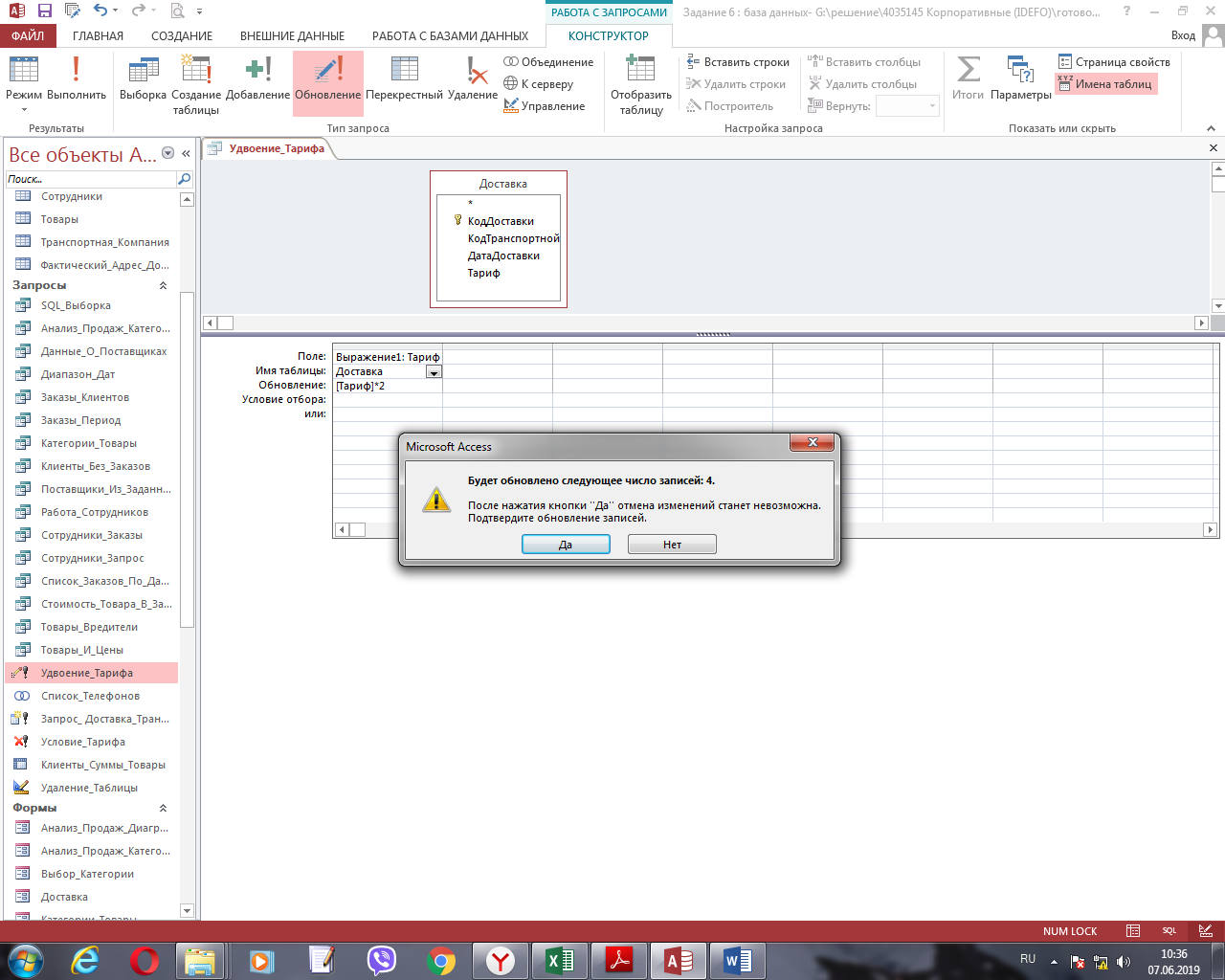 Запрос 4. На удаление.Вид запросаDROP TABLE [Доставка_Транспорт]Результат запроса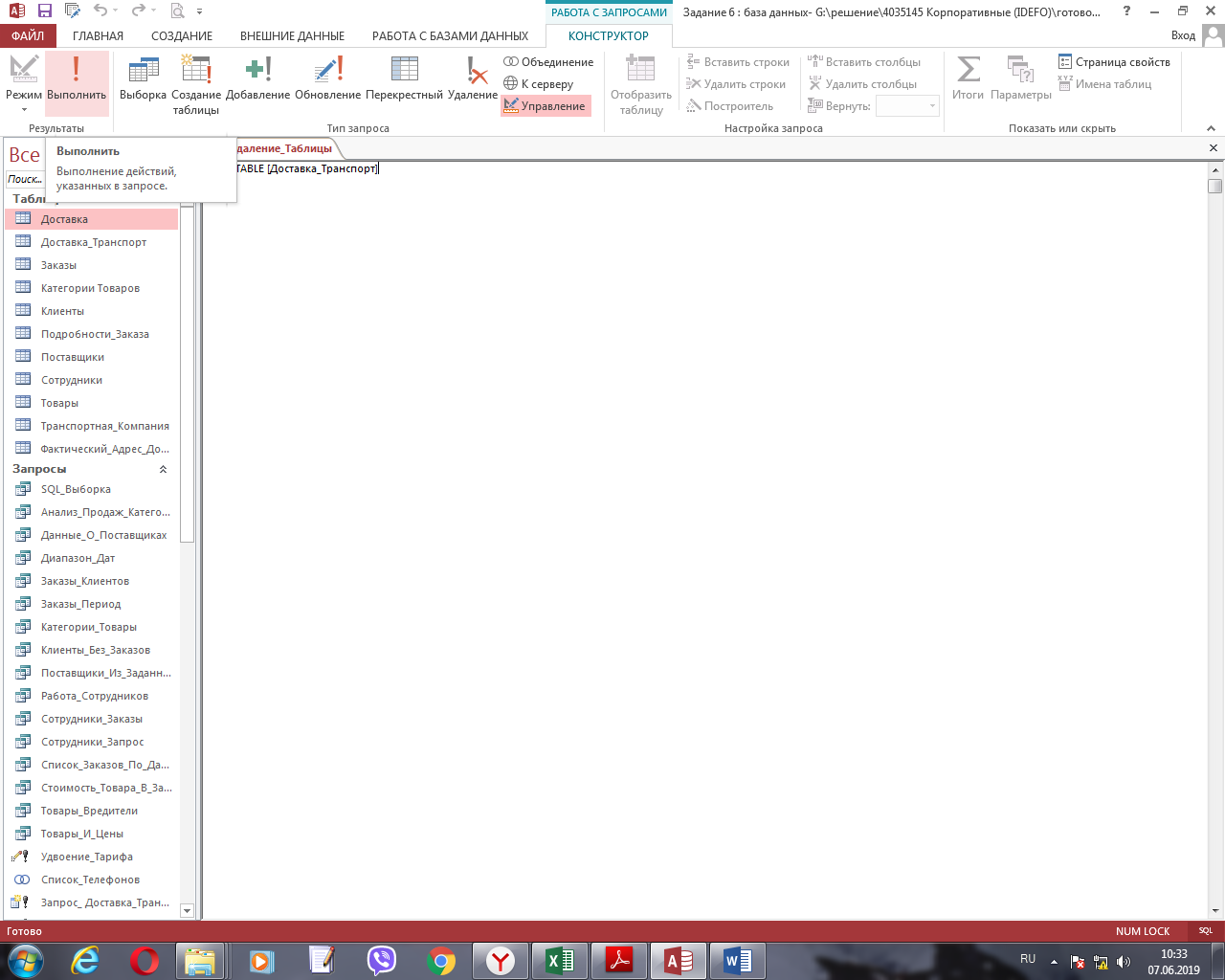 